Matters to be resolved concerning Test Guidelines put forward for adoption by the Technical Committee:  WatermelonDocument prepared by the Office of the UnionDisclaimer:  this document does not represent UPOV policies or guidance	The Enlarged Editorial Committee (TC-EDC), at its meeting held in Geneva, on March 26, 2019, considered document TC-EDC/MAR19/8 “Partial revision of the Test Guidelines for Watermelon” and agreed that the technical issues raised on the proposed partial revision of the Test Guidelines for Watermelon should be addressed by the TWV.	The following table presents all the comments made by the TC-EDC on the proposed partial revision of the Test Guidelines for Watermelon (document TC-EDC/MAR19/8), including the technical issues, which are indicated by “#”, with the proposed responses by the Leading Expert, Ms. Marian van Leeuwen (Netherlands).[End of document]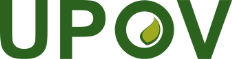 EInternational Union for the Protection of New Varieties of PlantsTechnical Working Party for VegetablesFifty-Third Session
Seoul, Republic of Korea, May 20 to 24, 2019TWV/53/9Original:  EnglishDate:  May 8, 2019Char. 34to be deleted (due to the change of state 1 of Char. 35 to read “absent or very small” this characteristic becomes unsuitable)Leading Expert:  agreedChar. 35to delete “in relation to that of ground color” (per definition, the ground color covers the whole surface)Leading Expert:  agreedChar. 36to add example variety for state “present” (e.g. one from the current wording)Leading Expert:  to add example varieties “Bonanza” and “Frilly” for state “present”Ad. 33to delete illustrations (inappropriate to illustrate color, see TGP/7 GN 36)Leading Expert:  agreedAd. 34- to read “… Observations should be made excluding varieties with ground color black”- to delete “(left)” after photo 1Leading Expert:  agreed to delete Char. and Ad. 34.  Therefore, the text “… Observations should be made excluding varieties with ground color black” should be added to Ad. 35 after the last sentence. Furthermore the photo for state 1 of Ad. 34 should be added next to the photo for state 1 in Ad. 35. So there will be 2 photos to illustrate note 1 in Ad. 35.Ad. 36- to read “… Observations should be made excluding varieties with ground color black”- to delete “(left)” after photo 1Leading Expert:  agreed